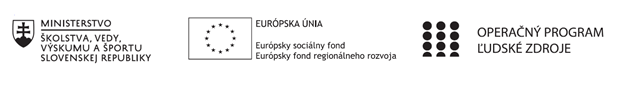 Štvrťročná správa o činnosti pedagogického zamestnanca pre štandardnú stupnicu jednotkových nákladov„hodinová sadzba učiteľa/učiteľov podľa kategórie škôl (ZŠ, SŠ)- počet hodín strávených vzdelávacími aktivitami („extra hodiny“)“Operačný programOP Ľudské zdroje Prioritná os1 Vzdelávanie PrijímateľStredná odborná škola techniky a služieb, Tovarnícka 1609, TopoľčanyNázov projektuZvýšenie kvality odborného vzdelávania a prípravy na Strednej odbornej škole techniky a služiebKód ITMS ŽoP312011AGX9Meno a priezvisko pedagogického zamestnancaMgr .Martin ŠurianskyDruh školy Stredná škola – SOŠ TaS, Tovarnícka 1609, TopoľčanyNázov a číslo rozpočtovej položky rozpočtu projektu4.6.1  Štandardná stupnica jednotkových nákladov ,,hodinová sadzba učiteľa SŠ – zvýšené hodiny strávené vzdelávacími aktivitami (extra hodiny)"Obdobie vykonávanej činnosti01.07.2020 – 30.09.2020Správa o činnosti:Názov vzdelávacej aktivity – extra hodina :  LingvistikaPredmet sa vyučuje v triedach :   I.T – I.S – elektrotechnika / strojárstvo Cieľom predmetu je pochopenie princípu budovania jazyka, všeobecné oboznámenie sa žiakov s jazykovedou jednotlivých jazykových skupín ( napr. anglistika, amerikanistika), a disciplínami, ktoré uplatňujú poznatky aj iných vedných odborov (napr. etnolingvistika a jazykový zemepis, psycholingvistika, sociolingvistika atď.). Žiakovi by toto pochopenie malo priniesť komplexné poznatky jazyka ako takého, resp. jazykových skupín a uplatniť ich aj v praxi pri štúdiu konkrétneho jazyka, v našom prípade anglického jazyka, ale aj oboznámenie s princípmi niektorých iných cudzích jazykov.Júl – 0August - 0September – odučené témy predmetuTrieda : I.T-I.S             Lingvistika        Počet – 4 hodiny 03.09 2020 Základné pojmy všeobecnej synchrónnej jazykovedy -vysvetliť základné pojmy všeobecnej synchrónnej jazykovedy (1 hodina )16.09.2020 Systémová lingvistika - rozlíšiť jazykovedu  zo synchrónneho a diachrónneho hľadiska ( 1 hodina )17.09.2020 Prehľad jazykových jednotiek - vysvetliť základné jazykové jednotky ( 1 hodina )30.09.2020 Rečové jednotky a ich triedy - vysvetliť základné rečové jednotky a zaradenie do tried. ( 1 hodina )Spolu odučené hodiny za mesiac júl, august, september:I.T- I.S -  4 hodinyVypracoval (meno, priezvisko, dátum)Mgr. Martin Šuriansky 30.09.2020PodpisSchválil (meno, priezvisko, dátum)Mgr. Miloš Kováč 30.09.2020Podpis